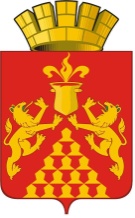 Дума городского округа Красноуральскседьмого созываРЕШЕНИЕот  25 февраля 2021 года  № 278город КрасноуральскОб отчетах депутатов Думы городского округа Красноуральск перед избирателями за 2020 годВ целях реализации принципа гласности в деятельности депутатов Думы городского округа Красноуральск, заслушав информацию председателя Думы городского округа Красноуральск, рекомендации постоянной комиссии по законодательству и местному самоуправлению Думы городского округа Красноуральск, в соответсвии с пунктом 7 статьи 146 Регламента Думы городского округа Красноуральск, утвержденным решением Думы городского округа Красноуральск от 23 ноября 2017 года № 54 (далее – Регламент Думы),  руководствуясь Уставом городского округа Красноуральск, Дума городского округа КрасноуральскРЕШИЛА:Информацию председателя Думы городского округа Красноуральск принять к сведению.Предложить депутату Думы городского округа Красноуральск седьмого созыва – Ивашевскому Дмитрию Валерьевичу, не отчитавшемуся перед избирателями о своей деятельности за 2020 год, в срок до 31.03.2021 предоставить в Думу городского округа Красноуральск отчет о своей деятельности для его размещения на официальном сайте Думы городского округа Красноуральск, а так же опубликования в газете «Красноуральский рабочий».В случае не исполнения депутатом Думы городского округа Красноуральск Ивашевским Д.В. пункта 2 настоящего решения, поручить постоянной комиссии по законодательству и местному самоуправлению Думы рассмотреть вопрос о нарушении депутатом Думы городского округа Красноуральск Ивашевским Д.В. правил депутатской этики, утверждённых решением Думы городского округа Красноуральск от 29 сентября 2019 года № 207.Настоящее решение вступает в силу со дня его принятия.Настоящее решение обнародовать  на официальном сайте Думы городского округа Красноуральск в сети «Интернет» (www.dumakrur.ru).Контроль исполнения настоящего решения возложить на постоянную комиссию по законодательству и местному самоуправлению (Ю.А. Мурзаев).Председатель Думы городского округа Красноуральск                                                 А.В. Медведев                      